Конспект НОД по ознакомлению с ПДД и лепке «Пожарная машина»Цели:Образовательные: познакомить обучающихся с видами специальных транспортных средств. Обогащение словарного запаса- пожарная лестница, колеса, фары, сигнальный маячок, сирена, название машин и их функции.Развающие: вызвать интерес к ПДД; развивать внимание, любознательность, в игровой форме развивать навыки безопасного поведения на улице. Отрабатывать навыки работы с пластилином : раскатывание, расплющивание, отщипывание.Воспитательные: воспитывать аккуратность, нравственные качества, потребность в соблюдении правил дорожного движения.Предварительная работа:Беседа о правила дорожного движения. Чтение стихов. Игра-беседа «Важные машины». Подвижные игры  «Наш друг светофор» и «Уступи дорогу специальным машинам»Материалы к занятию:Заготовка из картона, пластилин подходящего цвета, стека. Набор игрушечных машин. Кукла мальчик-механик.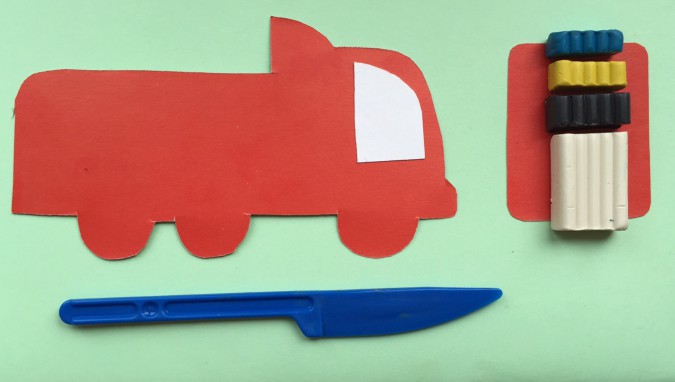 Ход работы:Здравствуйте, ребята! Познакомьтесь -это механик Борис. Он приглашает нас на экскурсию в свою мастерскую. -Добро пожаловать на нашу станцию технического обслуживания. Здесь мы проверяем и ремонтируем особые машины - специальные. - А знаете ли Вы как они называются и чем они занимаются, как помогают?(Ответы детей.)-Вы молодцы, много знаете!- А как водители должны вести себя во время движения, если заметили специальную машину с включенными маяками и сиреной?(Ответы детей)-Правильно, уступить дорогу!Посмотрите, какие они все разные, у каждой своя важная работа. Вот, например, пожарная машина. Стихи :Машина пожарная – красного цвета.А ну-ка, подумай, зачем нужно это?Затем, чтобы каждый, увидев, бежалВ сторонку и ехать бы ей не мешал. Высокая скорость! Гудок, будто вой.«Стоять всем на месте!» – свистит постовой.Только машине красного цветаПроезд разрешен напрямик вдоль проспекта.Пожарные в касках сидят в два ряда.Где-то пожар. Они едут туда!- Кстати, сегодня на нашей станции очень много работы. Несколько пожарных машин вышли из строя и требуют ремонта. Мне требуются помощники. Вы готовы помочь мне с ремонтом?(Ответы детей)Механик раздает ребятам картонные заготовки пожарных машин. Показ образца готовой работы. 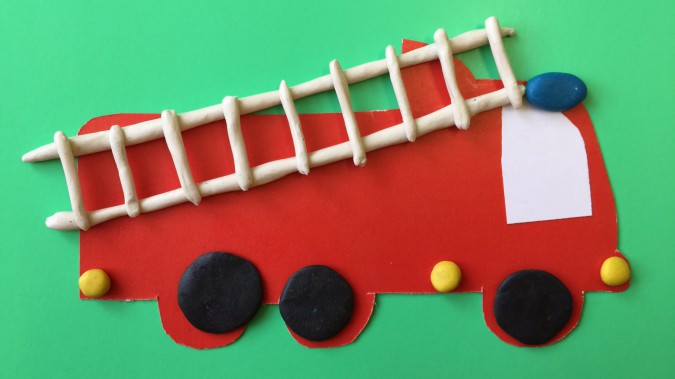 - Посмотрите ребята - вот исправная пожарная машина. А чего не хватает на машинах, которые у Вас?(Ответы детей)- Правильно. Пожарная лестница, колеса, фары, сигнальный маячок. -Будем начинать ремонт с колес, ведь без них машина не сможет сдвинуться с места.-Сколько колес вы видите сбоку?-Возьмем черный пластилин и разделим на три равные части (для средней группы, (для младшей группы - подготовленные нарезанные кусочки). Размягчим пластилин и скатаем в ладошках шарик, круговыми движениями. А теперь приложим их на подходящие места на наших машинах и прижмем большим пальцем, чтобы получилось колесо и крепко держалось на своем месте. Теперь смастерим лестницу. Нам необходимо раскатать две длинные колбаски и много одинаковых коротеньких перекладин. Раскатываем прямыми движениями в ладошках или на доске. Собираем лестницу.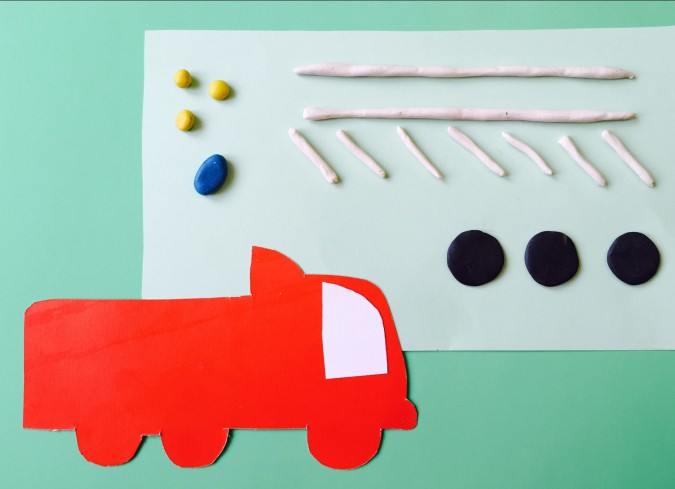 Вы молодцы! Очень стараетесь! Осталось починить фары и маячок. Отщипываем маленькие кусочки, скатываем пальчиками и прилаживаем спереди и сзади у машины. Маячок поместим на крыше, чтобы всем было хорошо видно. Наше работа закончена! Посмотрите, все машины готовы к работе! Вам большое спасибо за помощь! До новых встреч!